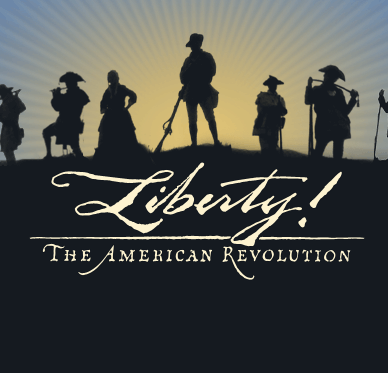 Battle of AlamanceThe 244th Anniversary of the Battle of Alamance Event AgendaEvents Sunday May 17th, 2015 (free admissions)5803 South N.C. 62     Burlington, N.C.  27215Please sign in as a Long Family Member  We have been asked to register the Descendants of the Longs in the guest book because of our family link to the patriots that fought at the site.10:00  -	Battleground opens10:30  -	Militia surgeon talk 11:00  -	A conversation with Regulator, Rednap Howell 12:00  -	Divine service  1:00   -	Artillery demonstration  1:30   -	Musket at 1:30 2:00   -	A conversation with Governor Tryon  2:30   - 	Special showing of the new "Regulator' documentary  2:30   -	There will be additional living history presentations near the historic house, and more 	musket and artillery demonstrations 4:00   -	Battleground closes  Lisa CoxHistoric Site Assistant, Alamance Battleground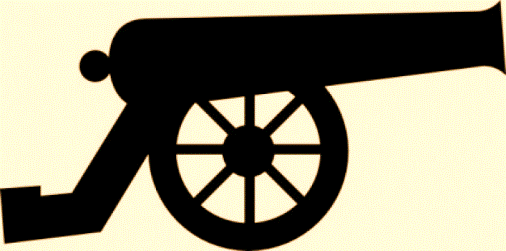 NC Department of Cultural ResourcesDivision of State Historic Sites & Properties5803 South N.C. 62Burlington, N.C.  27215Ph. (336) 227-4785 / Fax. (336) 227-4787E-mail:  lisa.d.cox@ncdcr.gov